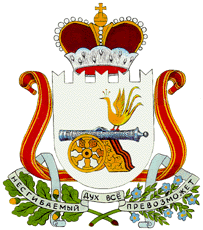 АДМИНИСТРАЦИЯ                                                                         БЕРДНИКОВСКОГО СЕЛЬСКОГО ПОСЕЛЕНИЯ
    ГЛИНКОВСКОГО РАЙОНА СМОЛЕНСКОЙ ОБЛАСТИПОСТАНОВЛЕНИЕот 25 июня 2018г.        № 32О разработке плана и порядке привлечения сил и средств для тушения пожаров и проведения аварийно-спасательных работ на территории Бердниковского сельского поселения Глинковского района Смоленской областиВо исполнение ФЗ № 123-ФЗ от 22.07.2008 «Технический регламент о требованиях пожарной безопасности» и в целях привлечения сил и средств для тушения пожаров и проведения аварийно-спасательных работ на территории Бердниковского сельского поселения Глинковского района Смоленской области Администрация Бердниковского сельского поселения Глинковского района Смоленской области п о с т а н о в л я е т:Утвердить план привлечения сил и средств для тушения пожаров и проведения аварийно-спасательных работ на территории Бердниковского сельского поселения Глинковского района Смоленской области (приложение № 1). Утвердить порядок привлечения сил и средств для тушения пожаров и проведения аварийно-спасательных работ на территории Бердниковского сельского поселения Глинковского района Смоленской области (приложение № 2). Рекомендовать индивидуальным предпринимателям, организациям и учреждениям независимо от форм собственности разработать и утвердить противопожарные мероприятия в подведомственных организациях, учреждениях. Настоящее постановление подлежит официальному обнародованию.Контроль за выполнением настоящего постановления оставляю за собой.Глава  муниципального образованияБердниковского сельского поселенияГлинковского района  Смоленской области	                      Г.Н.Рябенкова		Приложение №1УТВЕРЖДЕН Постановлением Администрации Бердниковского сельского поселенияГлинковского района Смоленской областиот 25.06.2018г. №32ПЛАНпорядка привлечения сил и средств для тушения пожаров и проведения аварийно-спасательных работ на территории Бердниковского сельского поселения Глинковского района Смоленской области ДПД сельского поселения, 4 чел. средства связи и оповещения 0 - - Противопожарный инвентарь и оборудование  Пожарные формирования организаций, учреждений, независимо от формы собственности* средства связи и оповещения 0 Автоцистерны Противопожарный инвентарь и оборудование * - по согласованию 		Приложение №2УТВЕРЖДЕН Постановлением Администрации Бердниковского сельского поселенияГлинковского района Смоленской областиот 25.06.2018г. №32ПОРЯДОКПривлечения сил и средств для тушения природных пожаров на территории Бердниковского сельского поселения Глинковского района Смоленской области. Настоящий Порядок разработан в целях реализации требований законодательных и иных нормативных правовых актов Российской Федерации в области пожарной безопасности, определяет организацию работы по планированию действий подразделений пожарной охраны по тушению пожаров и проведению аварийно-спасательных работ в организациях (объектах), в том числе в условиях чрезвычайных ситуаций природного и техногенного характера на территории Бердниковского сельского поселения Глинковского района Смоленской области. 1. Организацию тушения пожаров и проведение аварийно-спасательных работ на территории Бердниковского сельского поселения Глинковского района Смоленской области осуществляет Администрация Бердниковского сельского поселения Глинковского района Смоленской области в соответствии с ее компетенцией. Привлечение и взаимодействие сил и средств оперативных подразделений различных видов пожарной охраны и иных служб (организаций, объектов) для тушения пожаров на территории Бердниковского сельского поселения Глинковского района Смоленской области  (за исключением лесных пожаров) осуществляется на основании Плана привлечения сил и средств для тушения пожаров (далее – План привлечения). В План привлечения включаются все подразделения пожарной охраны, дислоцирующиеся на территории Глинковского района Смоленской области и обслуживающие данную территорию. Количество сил и средств пожарной охраны и иных служб (организаций, объектов), необходимых для тушения пожаров определяется в соответствии с расчетами, проводимыми при составлении планов тушения пожаров на организации (объектах). 2. Корректировка Планов проводится по мере необходимости, но не реже одного раза в год, а также при: - издании новых нормативных правовых актов в области обеспечения пожарной безопасности и (или) организации тушения пожаров; - изменении организационно-штатной структуры подразделений пожарной охраны, списочной численности личного состава сотрудников (работников) (более 20%), а также табеля положенности пожарной и специальной аварийно-спасательной техники. 3. Учредители ведомственной, частной и добровольной пожарной охраны осуществляют финансовое и материально-техническое обеспечение деятельности подразделений, а также финансовое обеспечение социальных гарантий и компенсаций их личному составу. 4. Выезд подразделений пожарной охраны на тушение пожаров и проведение аварийно-спасательных работ в населенных пунктах и организациях осуществляется в безусловном порядке, независимо от форм собственности объектов защиты. Для приема сообщений о пожарах и чрезвычайных ситуациях в телефонных сетях населенных пунктов устанавливается единый номер – 01, с сотового 112. При следовании на пожар пожарная техника пользуется правом беспрепятственного проезда, первоочередного обеспечения горюче-смазочными материалами на автозаправочных станциях и проведения ремонтных работ на станциях технического обслуживания. 5. Порядок привлечения сил и средств для тушения пожаров, созданных на территории сельского поселения, осуществляется: - в соответствии с планами предупреждения и ликвидации чрезвычайных ситуаций; № п\пНаименование населенных пунктовПодразделения пожарной охраны, привлекаемые к тушению пожаровСпособ вызова, сообщения (тел.и другие)Расстояние до нас. пункта (км)Техника, привлекаемая для тушения пожаров, по номеруТехника, привлекаемая для тушения пожаров по рангуДополнительные силы1.д. БерезкиноПСЧ 228 (48165) 2-16-0117Противопожарная автомобильная техникаПротивопожарная автомобильная техника2.д. БерезкиноИП Панов А.В.8-910-786-36-081  Автомобиль повыш. УФЗ ПроходимостиТрактор  Легковой автомобиль повыш. ПроходимостиТрактор  3.д. БерезкиноГлинковское лесничество-филиал ОГКУ «Смолупрлес»8-915-649-91-8923Легковой автомобильТрактор с плугомЛегковой автомобильТрактор с плугом- в соответствии с планами взаимодействия при ликвидации чрезвычайных ситуаций.